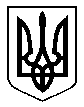 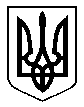 ПАВЛОГРАДСЬКА МІСЬКА РАДАВИКОНАВЧИЙ КОМІТЕТР І Ш Е Н Н Я28.04.2021р.	                       м. Павлоград			    № 349_________Про стан інфекційної захворюваності в м. Павлоградіта організацію роботи зпротидії ускладнень епідемічнихситуаційВідповідно до ст. 32 Закону Україні «Про місцеве самоврядування в Україні», Закону України від 24.02.1994 року № 4004-XII «Про забезпечення санітарного та протиепідемічного благополуччя населення» (зі змінами), міської програми «Здоров’я павлоградців на 2020-2022 роки», затвердженої рішенням сесії Павлоградської міської ради від 17.12.2019р. № 1951-60/VIІ, заслухавши доповідь начальника відділу охорони здоров’я Павлоградської міської ради Дейнеженко Ю.С., виконавчий комітет відмічає, що в місті проводиться активна робота з питання попередження розповсюдження інфекційної захворюваності та забезпечення санітарного і епідеміологічного благополуччя.У 2020 році на території України оголошено надзвичайну ситуацію державного рівня, викликану медико-біологічними чинниками, а саме COVID-19. З квітня 2020 року КНП «Павлоградська лікарня інтенсивного лікування» визначена опорним закладом першої хвилі для госпіталізації пацієнтів з COVID-19 з міст Павлограда, Тернівки, Павлоградського та Юр’ївського районів Дніпропетровської області. До закладу госпіталізувались пацієнти з пневмонією в т.ч. асоційованою з COVID-19. Всього таких пацієнтів за період з 01.04.2020 по 01.04.2021 рік проліковано – 653.На базі КНП «ЦПМСД м. Павлограда» розгорнуто 1 мобільну бригаду для здійснення відбору проб біологічного матеріалу та доставку його до вірусологічної лабораторії КП «Дніпропетровська обласна клінічна лікарня ім. І.І. Мечникова». Всього за 2020 рік мобільна бригада здійснила 169 виїздів та відібрала майже 8,5 тис. проб біологічного матеріалу. У всіх лікувальних закладах м. Павлограда розгорнуті стаціонарні пункти відбору проб біоматеріалу у пацієнтів, які мають ознаки COVID-19.Захворюваність на COVID-19 по м. Павлограду станом на 31.12.2020 року склала 2550 випадків, (2,42 на 100 тис. населення), одужавших 2243, смертельних випадків – 41. Смертність від COVID-19 склала – 1,6, що не перевищує загальнодержавний та загальносвітовий рівень.В зв’язку з неможливістю розгортання медичної допомоги пацієнтам з іншою інфекційною патологією, оскільки на базі єдиного в місті боксованого відділення розгорнуто відділення з надання допомоги пацієнтам з пневмонією та COVID-19, відділом охорони здоров’я розроблено та погоджено маршрут госпіталізації пацієнтів з інфекційною патологією до КНП «Новомосковська центральна районна лікарня інтенсивного лікування».Не зважаючи на епідемію COVID-19, в місті активно проводилась робота з протидії захворюваності та розповсюдження в м. Павлограді соціально-небезпечних інфекційних хвороб, таких як туберкульоз та ВІЛ.У 2020 році виявлено 62 нових випадки туберкульозу, що на 7% нижче показника 2019 року, з них туберкульоз легень – 56 випадків. Смертність склала 6 випадків, зниження показника на 54,8%. Захворюваність серед дітей – 2 випадки (знаходиться на рівні 2019 року), серед підлітків захворюваності не реєструвалось. Кількість випадків з бактеріовиділенням значно зросла та склала – 35 випадків, проти 27 у 2019 році. За 12 місяців 2020 року зафіксовано 102 нових випадки ВІЛ-інфекції по місту Павлограду, СНІД зафіксовано у 24 осіб. У 2020 році померло від СНІДу 12 чоловік. Станом на 01.01.2021 року на обліку знаходиться 938 осіб, з них 43 дитини, з діагнозом СНІД – 338 осіб. 87,8 % взятих на облік пацієнтів з ВІЛ/СНІД отримують АРВ-терапію.   Міська програма «Здоров’я павлоградців на 2020-2022 роки» продовжує фінансування заходів, направлених на боротьбу з туберкульозом, ВІЛ/СНІДом та COVID-19. Так у 2020 році на виконання заходів по протидії інфекційній захворюваності з міського бюджету виділено 6 млн. 345,5 тис. грн. З метою стабілізації епідеміологічної ситуації з інфекційної захворюваності в місті Павлограді виконавчий комітет Павлоградської міської радиВИРШИВ:Керівникам служб та підприємств всіх форм власності: 1) допускати до роботи осіб, температура тіла яких не перевищує 37,2оС та які не мають ознак гострих респіраторних захворювань;2) при провадженні діяльності забезпечити виконання розпоряджень Головного державного санітарного лікаря України відповідно до напрямку діяльності підприємства;  3) не допускати прийом на роботу працівників, які не пройшли попередній профілактичний медичний огляд, в т.ч. профілактичного огляду на туберкульоз;Термін виконання – постійно4) звернути особливу увагу на проходження профілактичних оглядів внутрішньо-переміщених осіб та працівників, які за родом своєї діяльності перебувають в умовах масового скупчення людей.Термін виконання – постійно2. Рекомендувати Павлоградсько відділенню управління виконавчої дирекції Фонду соціального страхування України в Дніпропетровській області (Корнієнко), Головному управлінню Держпраці в Дніпропетровській області (Бондаренко) забезпечити контроль за своєчасним проходженням періодичних профілактичних медичних оглядів на туберкульоз визначених законом категорій робітників підпорядкованих об’єктів.Термін виконання – 1 раз на рік3. КП «Павлограджитлосервіс» (Кравченко) не допускати до вселення в гуртожитки та модульне містечко для внутрішньо-переміщених осіб без флюорографічного обстеження на туберкульоз.Термін виконання – постійно4. Керівникам лікувально-профілактичних закладів міста:1)  забезпечити роботу підпорядкованих закладів відповідно до вимог санітарно-протиепідемічної ситуації, яка складається на території міста Павлограда;Термін виконання – постійно2) забезпечити постійне поповнення запасу засобів індивідуального захисту для потреби медичного персоналу;Термін виконання – постійно3) забезпечити виконання заходів щодо виявлення, лікування та профілактики інфекційних та соціально-небезпечних хвороб;Термін виконання – постійно  4) забезпечити направлення пацієнтів з підозрою на туберкульоз до консультативно-діагностичного відділення №6 КП «ДОКЛПО «Фтизіатрія» ДОР», для консультування лікарем-фтизіатром або лікарем-фтизіатром дитячим.Термін виконання - постійно5. КНП «Центр первинної медико-санітарної допомоги м. Павлограда» (Дуднікова): 1) забезпечити своєчасне виявлення, направлення та амбулаторне контрольоване лікування туберкульозу;Термін виконання – постійно2) продовжити санітарно-просвітницькі заходи щодо боротьби з туберкульозом серед населення міста Павлограда;Термін виконання – постійно 3) забезпечити роботу мобільних бригад для відбору проб біологічного матеріалу для тестування на COVID-19, їх доставку до сертифікованої лабораторії ПЛР-діагностики;Термін виконання – постійно4) забезпечити роботу мобільних бригад з вакцинації для здійснення щеплень в організованих колективах та стаціонарних пунктів щеплення в амбулаторіях загальної практики сімейної медицини м. Павлограда;Термін виконання – постійно 6. КНП «Павлоградська лікарня інтенсивного лікування» ПМР (Жицька) забезпечити госпіталізацію пацієнтів з пневмонією та пацієнтів з підтвердженим COVID-19, відповідно до критеріїв госпіталізації, визначених наказами МОЗ України.Термін виконання – постійно7. КНП «Центр первинної медико-санітарної допомоги м. Павлограда» (Дуднікова), КНП «Павлоградський пологовий будинок» (Куцевол), вжити заходів щодо своєчасного проведення та 100% охоплення щепленням вакциноконтрольованих інфекційних хвороб дитячого та дорослого населення, анкетування населення, туберкулінодіагностикою, рентгенологічними обстеженнями, здійснювати аналіз їх виконання. Звертати особливу увагу при наданні медичної допомоги групам медичного та соціального ризику.Термін виконання – постійно8. КНП «Павлоградська міська лікарня №1» (Олійник) вжити заходів, щодо своєчасного обстеження ВІЛ-інфікованих пацієнтів та хворих на СНІД, взяття їх на облік та призначення необхідного лікування з метою профілактики розвитку опортуністичних інфекцій, призначення АРВ-терапії.Термін виконання – постійно 9. Відділу охорони здоров’я (Дейнеженко), фінансовому управлінню (Роїк), КНП «Центр первинної медико-санітарної допомоги м. Павлограда» (Дуднікова), КП «ДОКЛПО «Фтизіатрія» ДОР» (Бордюг - за згодою) продовжити соціальну програму з видачі продуктових наборів особам, які знаходяться в підтримувальній фазі лікування, за рахунок коштів міського бюджету з метою формування прихильності до безперервного прийому протитуберкульозних препаратів.Термін виконання – постійно10. Рекомендувати ВСП «Павлоградський міськрайонний відділ лабораторних досліджень ДУ «ДОЛЦ МОЗ України» (Руденок) проводити аналіз епідемічної ситуації з захворюваності на COVID-19 та соціально-небезпечні захворювання.Термін виконання – щоквартально 11. Рекомендувати КП «ДОКЛПО «Фтизіатрія» ДОР» (Бордюг):продовжити активну роботу з залучення хворих на туберкульоз з бактеріовиділенням до примусового лікування за рішенням суду. Осіб, які не виділяють мікобактерії, залучати за допомогою співробітників Павлоградського районного відділу поліції ГУ НП в Дніпропетровській області;Термін виконання – постійнопосилити роботу щодо забезпечення санаторно-курортним лікуванням дітей та підлітків, які перебувають на обліку з приводу тубінфікування або з вогнищ туберкульозу;Термін виконання – постійнозабезпечити контроль за лікуванням серед пацієнтів, які знаходяться на амбулаторному лікуванні.Термін виконання – постійно 12. Рекомендувати Павлоградському районному відділу поліції ГУНП України в Дніпропетровській області (Ноженко):забезпечити виконання законодавства з залучення до лікування хворих за рішенням суду та за зверненням керівництва клініко-діагностичного  відділення №6 КП «ДОКЛПО «Фтизіатрія» ДОР»;Термін виконання – постійнозабезпечити роздільне перебування хворих на туберкульоз в ізоляторах тимчасового утримання, при етапуванні осіб, що знаходяться під слідством. Своєчасно проводити поточну та заключну дезінфекцію в зазначених приміщеннях;Термін виконання – постійнозабезпечити специфічне протитуберкульозне лікування по рекомендації фтизіатра особам, які знаходяться в ізоляторі тимчасового утримання;Термін виконання – постійно4) забезпечити виконання заходів, в межах компетенції, по недопущенню розповсюдження на території м. Павлограда гострого респіраторного захворювання COVID-19.Термін виконання - постійно13. Службі у справах дітей (Данильчук), Павлоградському міському центру соціальних служб (Вільхова) забезпечити оформлення неповнолітніх дітей, батьки яких хворі на туберкульоз і ухиляються від виконання батьківських обов’язків, до спеціалізованих та учбових закладів, сприяти роботі медичних працівників щодо лікування сімей, які перебувають у складних життєвих обставинах.Термін виконання – протягом 2021 року14. Відділу освіти (Дем’яненко):забезпечити подальше функціонування санаторних груп в дошкільних навчальних закладах №5 та №8 з безкоштовним харчуванням та утриманням дітей;Термін виконання – протягом 2021 рокуз метою профілактики захворювання на туберкульоз проводити санітарно-просвітницькі заходи щодо попередження захворюваності на туберкульоз та інші соціальні захворювання в учбових закладах міста, у т.ч. написання диктантів;Термін виконання – протягом 2021 року3) продовжити роботу по контролю стану здоров’я дітей при допуску їх до виховного процесу в закладах освіти.Термін виконання - постійно 15. Рекомендувати громадській організації «Червоний Хрест»  (Ізюмська), «Клініці дружній до молоді» КНП «Павлоградська міська лікарня №1» (Лупова) продовжити надавати психологічну допомогу хворим на туберкульоз в підтримувальній фазі.Термін виконання – протягом 2021 року16. Відділу реєстрації та обліку громадян (Гребенюк), керівникам підприємств та служб всіх форм власності забезпечити першочергове надання ізольованої житлової площі хворим на туберкульоз, згідно з діючим житловим законодавством України.Термін виконання – протягом 2021 року17. Відділу організаційної роботи та взаємодії з громадскістю (Кашталян) через засоби масової інформації сприяти позитивному іміджу вакцинопрофілактики, туберкулінодіагностики, флюорографічного дослідження, анкетування, своєчасного звернення до медичних працівників, дотримання карантинних обмежень під час епідемії COVID-19.Термін виконання - постійно18. Рекомендувати КЗ «Павлоградський фаховий медичний коледж» ДОР» (Демиденко) організувати спільно з медичними працівниками, працівниками клініки дружньої до молоді та інших закладів охорони здоров'я  санітарно-просвітницьку діяльність волонтерів з питань пропаганди здорового способу життя та протидії інфекційній захворюваності.19. Відділу охорони здоров’я (Дейнеженко): продовжити проведення засідання міських штабів з протидії туберкульозу та ВІЛ-інфекції/СНІДу та гострого респіраторного захворювання COVID-19;Термін виконання – постійнопродовжити санітарно-просвітницьку роботу серед населення з метою профілактики захворюваності на інфекційну захворюваність, в т.ч. COVID-19, туберкульоз, ВІЛ/СНІД, шляхом розповсюдження соціальної реклами, проведення інформаційних кампаній, прес-конференцій, регулярних публікацій в засобах масової інформації та соціальних мережах. Термін виконання – постійно20. КП «ПТРК» (Керімов) залучати наявні інформаційні можливості для проведення санітарно-просвітницьких заходів серед населення, стосовно профілактики інфекційних та соціально-небезпечних захворювань. Термін виконання – протягом 2021 року  21. Визнати таким, що втратило чинність рішення виконкому від 22.04.2020 року №269 «Про стан захворюваності населення м. Павлограда на туберкульоз».22. Координацію роботи щодо виконання даного рішення покласти на відділ охорони здоров’я (Дейнеженко), контроль – на заступника міського голови з питань діяльності виконавчих органів ради Рябову А.В.    Міський голова                                                                                    А.О. Вершина